Az ELTE Savaria Regionális Pedagógiai Szolgáltató és Kutató Központ főbb programjai 2021. március hónapbanAkkreditált pedagógus-továbbképzések online2021. március 25-26-27.A tanulók digitális szövegértési és szövegalkotási tevékenységeinek és képességeinek fejlesztési módszerei. Tudatos eligazodás a világhálón elérhető szövegekben 30 órás tanfolyam, vezeti Szegleti Veronika2020. március 25-26-27.Az alfa generáció kulcsa – generációk közötti illeszkedés, a digitális nemzedék érzelmi és szociális készségeinek támogatása 30 órás tanfolyam, vezeti Szabolcs Gergely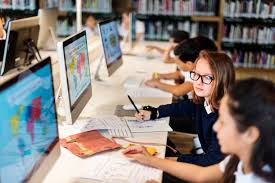 2021. március 25-26-27.Pedagógusok IKT kompetenciáinak fejlesztése 30 órás tanfolyam, vezeti Ihász Tibor2021. március 25-26-27.Autizmus elméleti háttere és a beavatkozás néhány gyakorlati lehetősége 30 órás tanfolyam, vezeti Farkas Rita és Dr. Pachner OrsolyaSzakmai napok online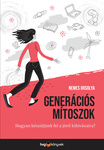 2021. március 16. 14.00 óra
 XYZ - ismeretek és alkalmazkodás a generációs változásokban    Vezeti: Szabolcs Gergely 2021. március 24. 14.00 óra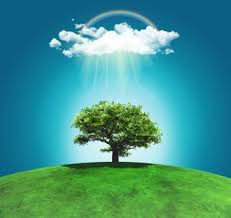 Környezettudatosság, fenntarthatóságra nevelés az óvodában
Vezeti: Horváth Ede LászlónéMűhelymunkák online2021. március 2. – 17 óraÉlmény vagy pedagógia? Élmény és pedagógia? A tapasztalati tanulás elmélete és gyakorlata
Vezeti: Szabolcs Gergely 
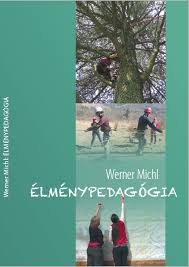 2021. március 3. – 14.00 óraAz e-tanulás/tanítás lehetőségei
Vezeti: Ihász Tibor 
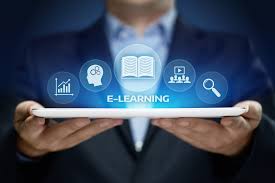 Jó gyakorlatok online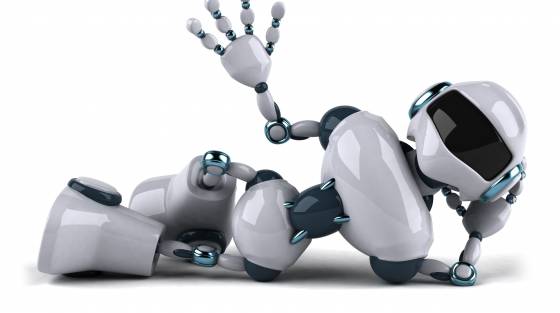 2021. március 16. – 14.00 óra Az életnek tanítunk! Robotok oktatásának helye a közoktatás különböző szintjein
vezeti: Dr. Nemes József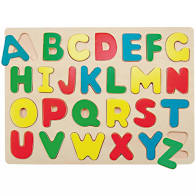 2021. március 23. – 14.00 óra Az írás-olvasás tanítása a Waldorf-pedagógiában
vezeti: Sümeghyné Buús Andrea Nyugdíjas Egyetem XIII. szemeszter online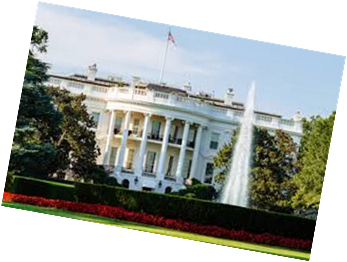 2021. március 16. – 15.00 óraHollywood vagy Washington, avagy az amerikai elnökválasztás érdekességei Előadó: Dr. Székely Klára egyetemi adjunktus https://www.srpszkk.hu/szakmai-szolgaltatasok/nyugdijas-egyetem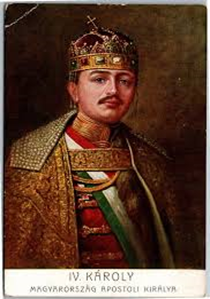 2021. március 30. – 15.00 óraIV. Károly Szombathelyen – amit tudunk, és amit nemElőadó: Dr. Katona Attila egyetemi docens https://www.srpszkk.hu/szakmai-szolgaltatasok/nyugdijas-egyetem 